.No Tag No RestartSection 1.  Rock, recover, back shuffle, turn, behind, side crossSection 2.  Side, side, behind, cross, pivot turn, sweep, coaster stepSection 3.  Rock, recover, back shuffle, sweep, sweep, turn, sweep, step sideSection 4.  Cross rock, recover, weave, cross rock, recover, step, touchEnjoy the danceContack : ulielfridaksp@gmail.comYue Liang Dai Biao Wo De Xin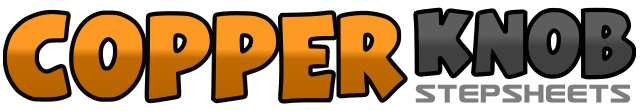 .......Count:32Wall:4Level:Beginner.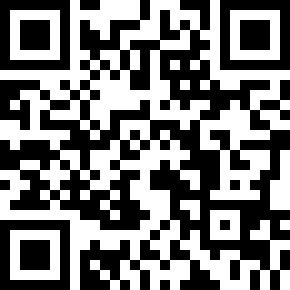 Choreographer:Uli Elfrida (INA) - May 2018Uli Elfrida (INA) - May 2018Uli Elfrida (INA) - May 2018Uli Elfrida (INA) - May 2018Uli Elfrida (INA) - May 2018.Music:The Moon Represents My Heart (月亮代表我的心) - Teresa Teng (鄧麗君)The Moon Represents My Heart (月亮代表我的心) - Teresa Teng (鄧麗君)The Moon Represents My Heart (月亮代表我的心) - Teresa Teng (鄧麗君)The Moon Represents My Heart (月亮代表我的心) - Teresa Teng (鄧麗君)The Moon Represents My Heart (月亮代表我的心) - Teresa Teng (鄧麗君)........1 2 3&4Rock R forward, recover on L, step R back, lock L over R, step R back5 6  7&81/2 turn left step L forward (6.00), 1/2 turn left step R back (12.00) step L behind R, step R to right side, cross L over R1 2&3 4Step R to right side, step L to left side, step R behind L, cross L over R pivot 1/4 turn right (3.00)5 6 7&8Sweep L from front to back, sweep R from front to back, step L back, step R together, step L forward1 2 3&4Rock R forward, recover on L, step R back, lock L over R, step R back5 6 7&8Sweep L from front to back, sweep R from front to back, 1/2 turn left (9.00) sweep  L from front to back, step R to right side, step L to left side1 2&3&4&Cross rock R over L, recover on L, step R to right side, cross L over R, step R to right side, step L behind R, step R to right side5 6 7 8Cross rock L over R, recover on R, step L to left side, touch R next to L.